В рамках проведения месячника науки «Наука + профессия» дети группы «Звёздочки» познакомились с великим русским химиком Дмитрием Ивановичем Менделеевым, посмотрев презентацию о нём и мультфильм из серии «Новаторы» про таблицу Менделеева: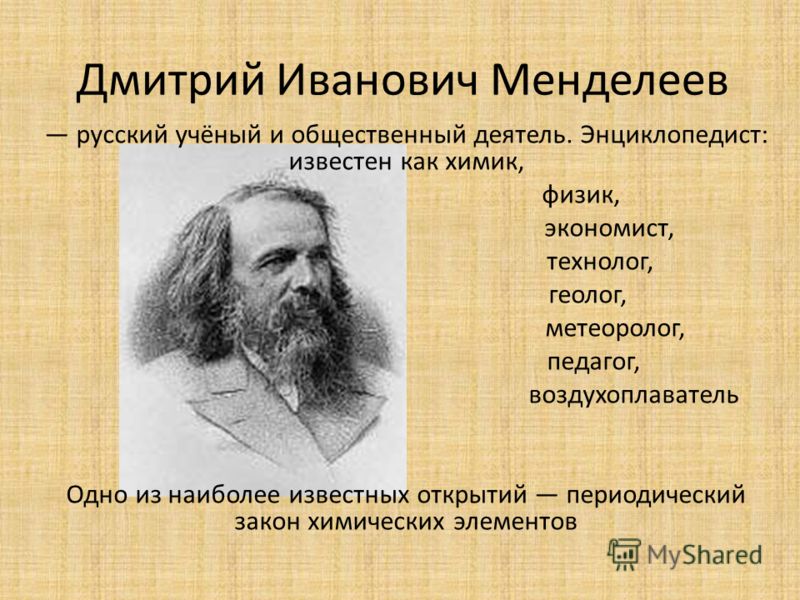 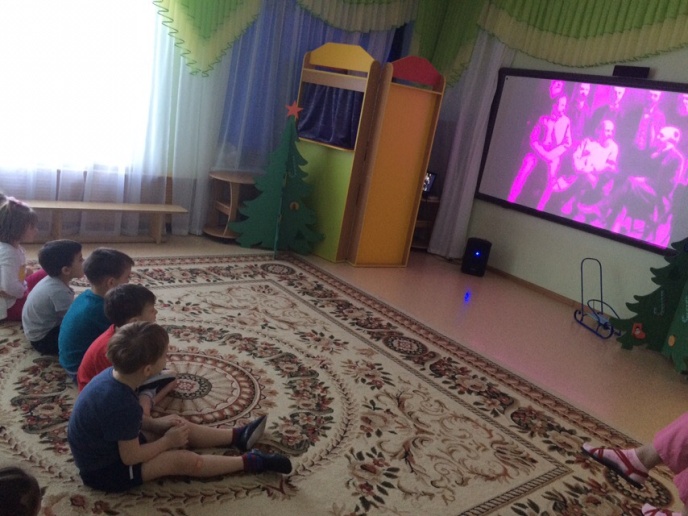 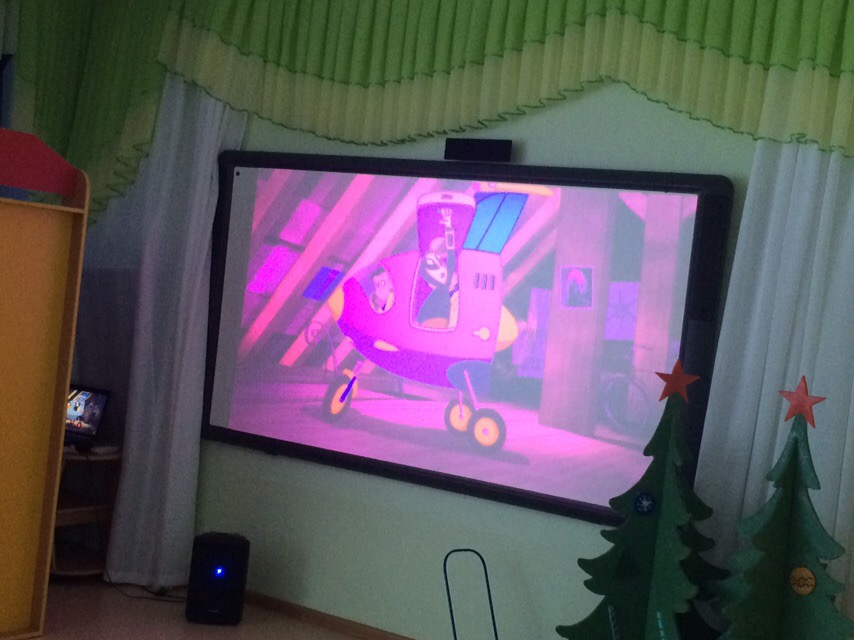 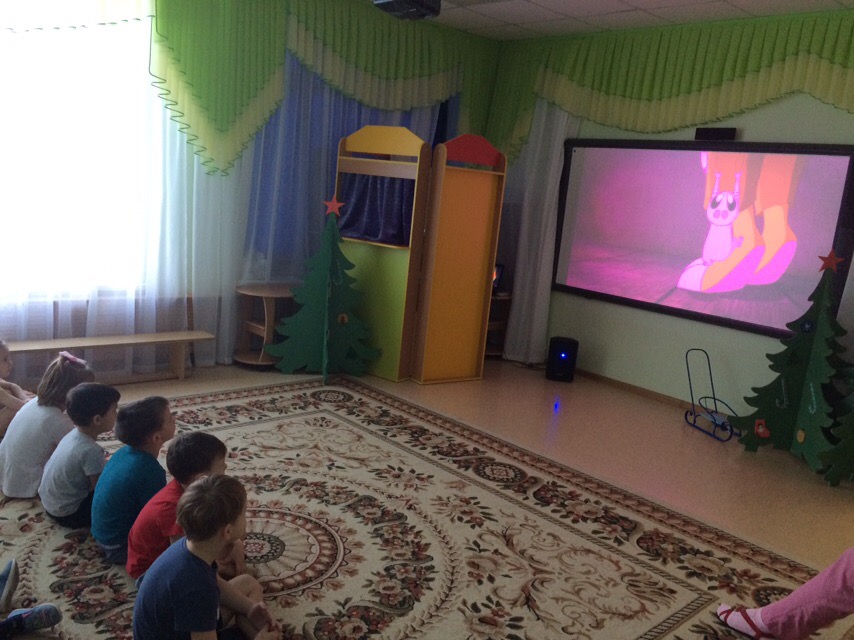 А также с удовольствием провели несколько «химических» опытов:                           «Извергающийся вулкан»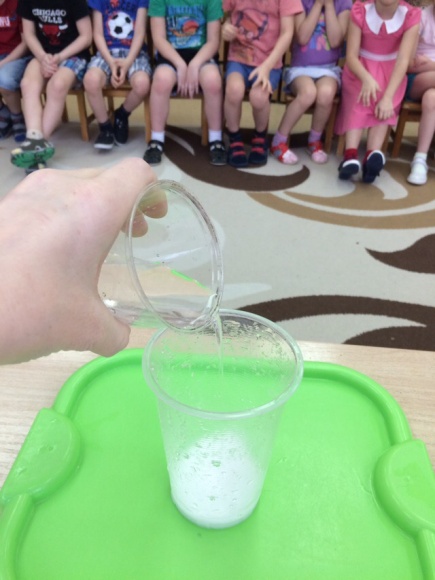 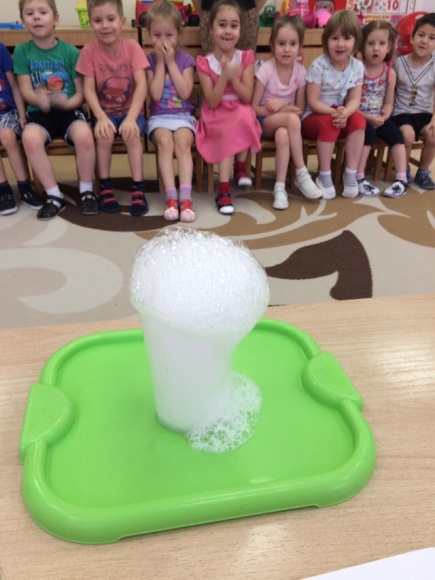    «Дождевые облака»                         «Цветное молоко»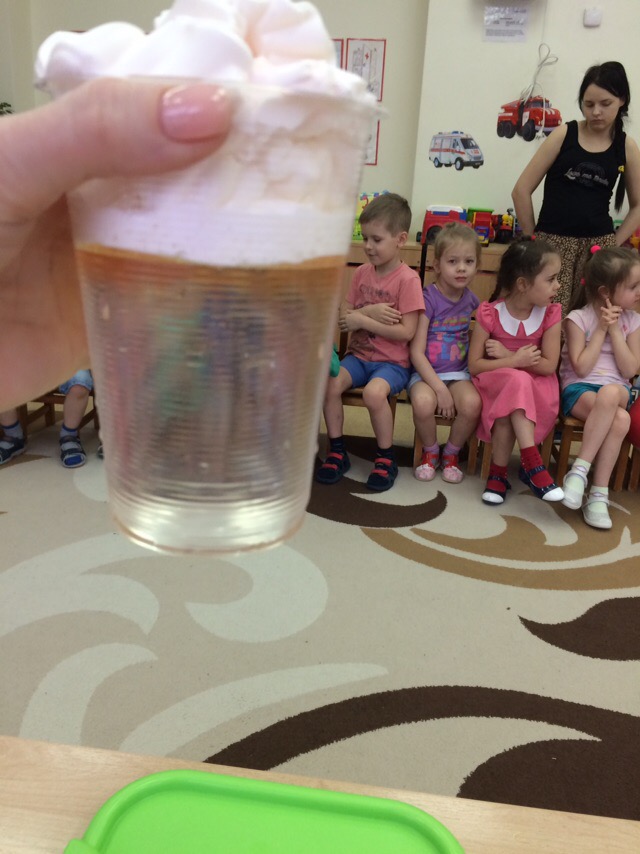 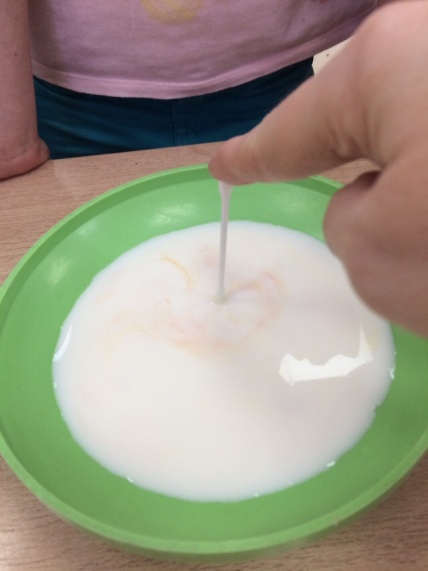                                    «Надуй шар»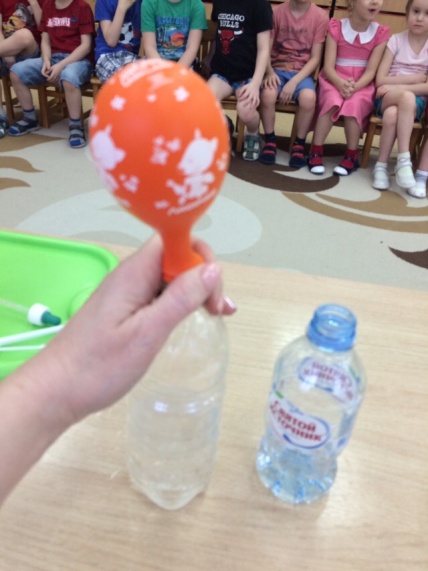 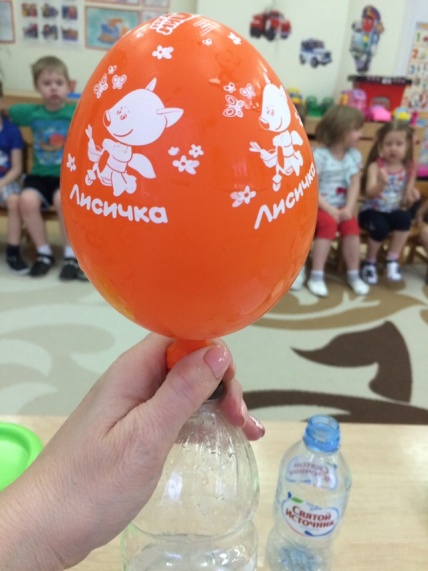 